.Intro : 32 counts.Sec. 1:    SIDE, BESIDE, SIDE CHASSE, CROSS, RECOVER, CHASSE 1/4 TURN LSec. 2:    CROSS, SIDE, SAILOR, CROSS, SIDE, SAILOR 1/4 TURN LSec. 3:    SIDE, RECOVER, CROSS SHUFFLE, SIDE, BESIDE, FORWARD SHUFFLESec. 4:    Forward, RECOVER, 1/2 TURN R, FORWARD SHUFFLE, FORWARD, POINT 1/4 TURN R, CHA CHAStart again.Tags : After walls 1、2、6 & 7, add 2 counts tag (facing 03:00、06:00、06:00 & 09:00)STEP, BESIDEEnding : After wall 12 (facing 12:00 )結束:第十二面牆跳完(面向12: 00)Have Fun & Happy Dancing !Amy Yang: yang43999@gmail.comMy Journey In Life (帶著夢想去旅行) (zh)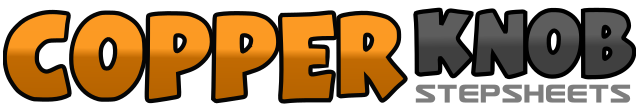 .......拍数:32墙数:4级数:Beginner.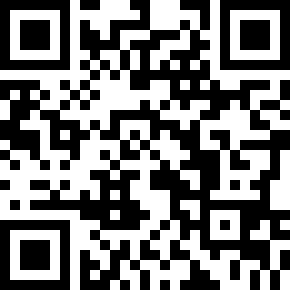 编舞者:Amy Yang (TW) - 2017年04月Amy Yang (TW) - 2017年04月Amy Yang (TW) - 2017年04月Amy Yang (TW) - 2017年04月Amy Yang (TW) - 2017年04月.音乐:My Journey In Life With A Vision (帶著夢想去旅行) - Ada Zhuang (莊心妍)My Journey In Life With A Vision (帶著夢想去旅行) - Ada Zhuang (莊心妍)My Journey In Life With A Vision (帶著夢想去旅行) - Ada Zhuang (莊心妍)My Journey In Life With A Vision (帶著夢想去旅行) - Ada Zhuang (莊心妍)My Journey In Life With A Vision (帶著夢想去旅行) - Ada Zhuang (莊心妍)........1-2,3&4Step RF to R, Step LF beside RF, Step RF to R, Step LF beside RF, Step RF to R5-6,7&8Cross LF over RF, Recover onto RF, Step LF to L, Step RF beside LF, 1/4 turn L step LF forward(09:00)1-2,3&4右足右踏,左足併於右足旁,右足右踏,左足併於右足旁,右足右踏5-6,7&8左足交叉右足前,重心回右足,左足左踏,右足併於左足旁,左轉1/4左足前踏(09:00)1-2,3&4Cross RF over LF, Step LF to L, Cross RF behind LF, Step LF beside RF, Step RF to R5-6,7&8Cross LF over RF, Step RF to R, Cross LF behind RF, Step RF beside LF, 1/4 turn L step LF forward (06:00)1-2,3&4右足交叉左足前,左足左踏,右足交叉左足後,左足併於右足旁,右足右踏5-6,7&8左足交叉右足前,右足右踏,左足交叉右足後,右足併於左足旁,左轉 1/4左足前踏(06:00)1-2,3&4Step RF to R, Recover onto LF, Cross RF over LF, Step LF to L, Cross RF over LF5-6,7&8Step LF to L, Step RF beside LF, Step LF forward, Lock RF behind LF, Step LF forward1-2,3&4右足右踏,重心回左足,右足交叉左足前,左足左踏,右足交叉左足前5-6,7&8左足左踏,右足併於左足旁,左足前踏,右足鎖步於左足後,左足前踏1-2,3&4Step RF forward, Recover onto LF, 1/2 turn R step forward on RF, Lock LF behind RF, Step RF forward (12:00)5-6,7&8Step LF forward, Pivot 1/4turn R step on RF, Step LF beside RF, Step on RF in place, Step on LF in place (03:00)1-2,3&4右足前踏,重心回左足,右轉 1/2右足前踏,左足鎖步於右足後,右足前踏(12:00)5-6,7&8左足前踏,右軸轉 1/4右足踏,左足併於右足旁,右足踏,左足踏(03:00)1 - 2Small step RF to R, Step LF beside RF1 – 2右足右踏,左足併於右足旁